		  ROYAL KNIGHTS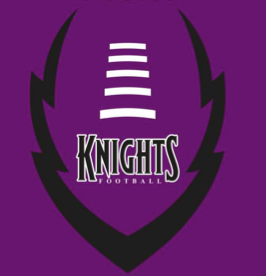 2023 FOOTBALL CAMP                                  (Open to students entering 5th, 6th, 7th & 8thgrade)WHEN: Monday, July 17, 2023 – Thursday, July 20, 2023TIME: 8:00am – 11:00amLOCATION: River Ridge High School Football Stadium	                             11646 Town Center Road                                           New Port Richey, FL 34654			 Contact: Coach Koos :jkoos@pasco.k12.fl.usINSTRUCTORS:   JEFF KOOS: RIVER RIDGE MIDDLE SCHOOL HEAD COACH            TONY ADAMs:  RIVER RIDGE MIDDLE SCHOOL ASST. COACH           SPECIAL GUEST TBA                           COST: $80.00 Per Athlete  (Includes Tuition, T-Shirt, Quality Instruction, Guest Speakers, and FUN)WHAT TO BRING/WEAR: Shorts, T-Shirt, Football Cleats and Sneakers           (Students may want to bring a healthy drink and snack for the “break”)***WATER PROVIDED***PLEASE RETURN THE FORM BELOW WITH A MINIMUM OF A $10.00 NON-REFUNDABLE DEPOSIT TO RESERVE A SPOT AND TO ENSURE THAT T-SHIRTS ARE ORDERED.  BALANCE DUE ON DAY # 1 OF CAMP (Checks Payable To: River Ridge Middle School)                                -------------------------------------------------------------------------------------------------------------       ROYAL KNIGHTS 2023 FOOTBALL CAMPNAME:___________________________________________________   AGE:________  GRADE:_____ SCHOOL:________________ADDRESS:______________________________________________  CITY:_______________________________________________TELEPHONE #:________________________________________  PARENT/GUARDIAN:___________________________ADULT SIZE T-SHIRT: YL______S_______  M______  L______  XL_______  (Please Check One)                                  ***MAKE CHECKS PAYABLE TO: RIVER RIDGE MIDDLE SCHOOL***                                                                                    